    Falerone lì  22/09/2020Al PersonaleOggetto: Assicurazione 2020/2021  Per il corrente anno scolastico, il contratto di assicurazione infortuni e responsabilità civile stipulato con la compagnia GSM gruppo Cattolica,  prevede un costo di Euro 7,00 pro-capite .	Copia del contratto assicurativo è disponibile per la consultazione  all’albo pretorio  dell’I.s.c. Falerone.              Le adesioni dovranno essere comunicate agli uffici di segreteria, VIA EMAIL . Si ricorda che la copertura assicurativa sarà efficace dalle ore 24:00, del giorno di trasmissione alla compagnia assicuratrice dell’elenco degli aderenti.              Si invitano, pertanto, le persone interessate ad inoltrare tempestivamente via email,  in segreteria, l’ adesione e  la ricevuta di pagamento.Il versamento può essere effettuato con le seguenti modalità:BENEFICIARIO: ISTITUTO COMPRENSIVO FALERONEUBI BANCA FILIALE DI PIANE DI FALERONEIBAN: IT 25 P 03111 69440 000000003331BOLLETTINO DI C/C POSTALE N. 12991634          Contando sulla collaborazione di tutti, porgo cordiali saluti.                                                                                                                                                                           Il Dirigente Scolastico       Dott.ssa Patrizia Tirabasso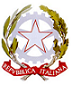 Ministero dell’Istruzione, dell’Università e della RicercaISTITUTO SCOLASTICO COMPRENSIVO FALERONEINFANZIA, PRIMARIA e SECONDARIA DI PRIMO GRADO  - C.F. 81006440440-  C.M. APIC825004Piazza della Libertà n. 1  – 63837 – Falerone (FM)Tel. 0734.710165- Fax 0734.759391 – email: apic825004@istruzione.it – web:  www.icsfalerone.edu.it 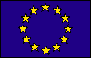 